Acceptance of the Agenda - additions or deletionsCoffee Hour - cancelledForthcomingTechnical Presentation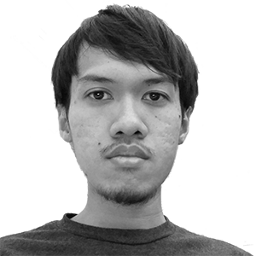   Reza Adhitya SaputraTitle:  Deformation-Driven Element PackingAbstract:A packing is an arrangement of geometric elements within a container region in the plane. Elements are united to communicate the overall container shape, but each is large enough to be appreciated individually. Creating a packing is challenging since an artist should arrange compatible elements so that their boundaries interlock with each other.This thesis presents three packing methods that create element compatibilities using shape deformation. The first method, FLOWPAK, deforms elements to flow along a vector field interpolated from user-supplied strokes, giving a sense of visual flow to the final composition. The second method, RepulsionPak, utilizes repulsion forces to pack elements, each represented as a mass-spring system, allowing them to deform to achieve a better fit with their neighbours and the container. The last method, AnimationPak, creates animated packings by arranging animated two-dimensional elements inside a static container. We represent animated elements in a three-dimensional spacetime domain, and view the animated packing problem as a three-dimensional packing in that domain. Finally, we propose statistical methods for measuring the evenness of 2D element distributions, which provide quantitative means of evaluating and comparing packing algorithms.Discussion ItemsConferences and Special Journal IssuesEurographics 2021 Vienna, May 3rd–7th, 2021https://conferences.eg.org/eg2021/GRAPP 2021Online, Feb 8th–10th, 2021Paper deadline is Nov 26th, 2020http://www.grapp.visigrapp.org/Graphics Interface 2021Online, May 27th–28th, 2021Paper 1st deadline Dec 18th, 2020 (2nd deadline in April)https://graphicsinterface.org/conference/2021/SIGGRAPH 2021Online, summer 2021Paper deadline is Jan 27th, 2021https://s2021.siggraph.org/Seminar and EventsFriday, 20 November 2020, 1:30PM - Systems and Networking, Online PhD seminarEric Dong: -- Astrape: Anonymous Payment Channels with Boring CryptographyFriday, 20 November 2020, 2:00PM - Computer Graphics, Online PhD defenceReza Adhitya Saputra: -- Deformation-Driven Element PackingFriday, 27 November 2020, 1:00PM - Human-Computer Interaction, Online PhD seminarJeremy Hartmann: -- View-Dependent Effects for 360° Virtual Reality VideoLab Cleanup - cancelled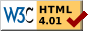 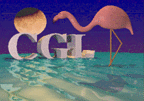 Meeting AgendaDateNovember 18, 2020LocationOnlineTime1 pmChair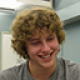 Andrew TinitsDateNov 25, 2020Dec 2, 2020Dec 9, 2020Dec 16, 2020LocationOnlineOnlineOnlineOnlineChair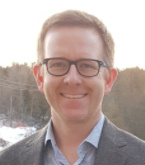 Christopher Batty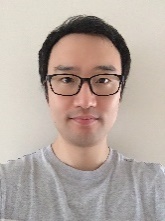 JC Chang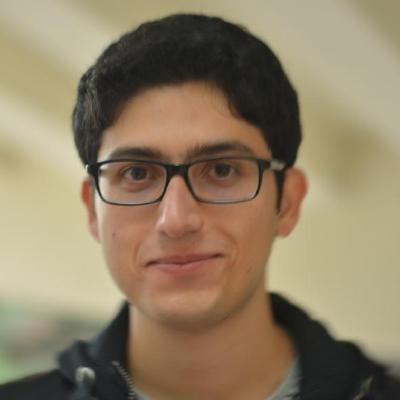 Ege Ciklabakkal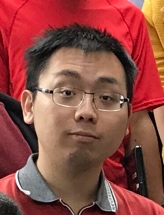 Xiang FangTech. PresentationAndrew TinitsChristopher BattyJC ChangEge Ciklabakkal